Submission template v1.1Please update contents table before submitting to the GPhC (right click update field).Important – please read the guidance below before completing the template Please delete this section/page before submitting to the GPhC.Please delete this section/page before submitting to the GPhC.Background course information:This template should be read in conjunction with the GPhC Standards for the education and training of pharmacist independent prescribers and the associated Evidence Framework.Please delete this section/page before submitting to the GPhC. Please remember to update the contents page before submission to the GPhC.This template should be used to demonstrate how your course will meet the criteria detailed below in order to support non-medical DPPs. This submission template is intended to be used by providers who are accredited to the pre-2019 standards and who wish to use non-medical DPPs. However, course providers who have already been accredited to the 2019 standards, but who were asked to resubmit their non-medical DPP application to the GPhC, should also complete this submission template.Please note, course providers who have a planned GPhC reaccreditation event scheduled for 2021/22 should not use this template and should complete the independent prescribing re/accreditation submission template, 2021-22 as part of their reaccreditation process.The submission document should be a single document which includes this template complete in full. You should provide documentary evidence as appendices (the suggested number of appendices is no more than 5 documents) and should support the information that you have provided within the template. No additional documents should be provided. Please refer to the Evidence Framework for guidance on the type of evidence and supporting information you could provide to demonstrate how you meet each standard. Following review of your submission document and associated evidence, you may be required to submit additional items of evidence or further information. Please ensure that you provide your submission in the correct format with the required level of detail and clarity. Information on how to submit your documentation can be found on the last page of this document.When completing your submission template, do not alter the formatting or orientation of the submission template.If you have any questions regarding your submission, please contact the GPhC’s Education (Quality Assurance) team at education@pharmacyregulation.orgThe GPhC is committed to compliance with the General Data Protection Regulation (GDPR), details for our privacy policy can be found on our website.Guidance on completion of this templateNext to each criterion, please provide a narrative to explain how each criterion is (or will be) met. Except where single piece information or lists are asked for, this narrative must be written in prose. Reference to links, file names, or module titles on their own are not acceptable. Full reference must be made within the narrative to the documents that you are providing as supporting evidence. Any diagrams or images should be submitted separately as documentary evidence and not embedded within the template.Hyperlinks may be used within your commentary to signpost to evidence, but please check that the links are not broken, and that external access is permitted.Supporting documents should be included as appendices and should be provided separately from the submission template.Each module must be referred to by its full title and not by module code.Should your commentary relate to more than one criterion, it does not need to be repeated. Simply include a note referencing to the relevant commentary, e.g. ‘please refer to commentary under criterion 1.2’.Referencing documentary evidencePlease give each piece of evidence a clear and meaningful title. For ease of reference, supporting documents should be numbered accordingly, e.g. Appendix 1 - Programme application form The document title referred to in your commentary should be identical to the name of the relevant .PDF file you have provided.When referencing supporting documents within the submission, please indicate the document clearly (for example, in bold) and use the full name and appendix number throughout, e.g. Programme Application form (Appendix 1)Please ensure that all file names are concise and do not contain any special characters including:  / \ : * ? ” < > | # { } % ~ &Please ensure that file names are no more than 80 characters.You do not need to duplicate evidence - you may find that you need to refer to one piece of documentary evidence multiple times across more than one section.Academic year:  2021-22Name of course provider: Contact name: Job title: Address: Telephone/mobile: Email: Course name (used on university advertising):Current number of cohorts per academic year:Current maximum total number of students per cohort :Current maximum number of pharmacists per cohort:Current number of course-led face-to-face (contact) days:Total duration of the course (in months): Is the programme taught jointly with any other professional group? Yes   No   If yes, please state the profession(s):Is the programme led by a pharmacist?Yes   No   If no, please state the profession(s) of the programme lead e.g. Nurse:Location / campus from which the programme will be taught (please list):Standards in relation to use of non-medical DPPsStandards in relation to use of non-medical DPPsPlease refer to the Evidence Framework for detailed guidance and RPS Competency Framework for Designated Prescribing Practitioners (DPP).Please refer to the Evidence Framework for detailed guidance and RPS Competency Framework for Designated Prescribing Practitioners (DPP).3.6Each pharmacist independent prescriber in training must be supported as a learner in learning and practice environments. There must be mechanisms in place for designated prescribing practitioners to liaise with course providers regularly about the progress of a pharmacist independent prescriber in training in learning and practice environments. Provider’s commentaryProvider’s commentaryPlease type your commentary hereXXPlease type your commentary hereXXGPhC use only. Criterion met/will be met? Yes  No GPhC use only. Criterion met/will be met? Yes  No For accreditation use only (to delete once commentary is added)For accreditation use only (to delete once commentary is added)5.10Causes for concern about a pharmacist independent prescriber in training, designated prescribing practitioners or the learning environment must be addressed as soon as possible and in such a way that the cause for concern is dealt with. Provider’s commentaryProvider’s commentaryPlease type your commentary hereXXPlease type your commentary hereXXGPhC use only. Criterion met/will be met? Yes  No GPhC use only. Criterion met/will be met? Yes  No For accreditation use only (to delete once commentary is added)For accreditation use only (to delete once commentary is added)6.1Part of the course for pharmacist independent prescribers in training must take place in clinical settings with direct access to patients – these are ‘learning in practice’ settings. Provider’s commentaryProvider’s commentaryPlease type your commentary hereXXPlease type your commentary hereXXGPhC use only. Criterion met/will be met? Yes  No GPhC use only. Criterion met/will be met? Yes  No For accreditation use only (to delete once commentary is added)For accreditation use only (to delete once commentary is added)6.2In the learning in practice settings identified in 6.1, pharmacist independent prescribers in training will prescribe under the supervision of a designated prescribing practitioner. Provider’s commentaryProvider’s commentaryPlease type your commentary hereXXPlease type your commentary hereXXGPhC use only. Criterion met/will be met? Yes  No GPhC use only. Criterion met/will be met? Yes  No For accreditation use only (to delete once commentary is added)For accreditation use only (to delete once commentary is added)6.3If more than one person is involved in supervising a pharmacist independent prescriber in training, one independent prescriber must assume primary responsibility for their supervision. That person will be the designated prescribing practitioner for the pharmacist independent prescriber in training. Provider’s commentaryProvider’s commentaryPlease type your commentary hereXXPlease type your commentary hereXXGPhC use only. Criterion met/will be met? Yes  No GPhC use only. Criterion met/will be met? Yes  No For accreditation use only (to delete once commentary is added)For accreditation use only (to delete once commentary is added)6.4Course providers must approve the designated prescribing practitioner and agree that they have the core competencies to carry out the role effectively. Provider’s commentaryProvider’s commentaryPlease type your commentary hereXXPlease type your commentary hereXXGPhC use only. Criterion met/will be met? Yes  No GPhC use only. Criterion met/will be met? Yes  No For accreditation use only (to delete once commentary is added)For accreditation use only (to delete once commentary is added)6.5The designated prescribing practitioner is responsible for signing off a pharmacist independent prescriber in training as being competent as a pharmacist independent prescriber. Provider’s commentaryProvider’s commentaryPlease type your commentary hereXXPlease type your commentary hereXXGPhC use only. Criterion met/will be met? Yes  No GPhC use only. Criterion met/will be met? Yes  No For accreditation use only (to delete once commentary is added)For accreditation use only (to delete once commentary is added)7.4Monitoring systems must be in place in all learning environments. The systems must assess the progress of a pharmacist independent prescriber in training toward meeting the learning outcomes in Part 1 of these standards. They must ensure that the practice of a pharmacist independent prescriber in training is safe at all times. Provider’s commentaryProvider’s commentaryPlease type your commentary hereXXPlease type your commentary hereXXGPhC use only. Criterion met/will be met? Yes  No GPhC use only. Criterion met/will be met? Yes  No For accreditation use only (to delete once commentary is added)For accreditation use only (to delete once commentary is added)7.5Agreements must be in place between course providers and designated prescribing practitioners that describe the roles and responsibilities in the assessment of pharmacist independent prescribers in training. Provider’s commentaryProvider’s commentaryPlease type your commentary hereXXPlease type your commentary hereXXGPhC use only. Criterion met/will be met? Yes  No GPhC use only. Criterion met/will be met? Yes  No For accreditation use only (to delete once commentary is added)For accreditation use only (to delete once commentary is added)7.6Assessments must be carried out by appropriately trained and qualified people who are competent to assess the performance of pharmacist independent prescribers in training. Provider’s commentaryProvider’s commentaryPlease type your commentary hereXXPlease type your commentary hereXXGPhC use only. Criterion met/will be met? Yes  No GPhC use only. Criterion met/will be met? Yes  No For accreditation use only (to delete once commentary is added)For accreditation use only (to delete once commentary is added)7.7Irrespective of their location, all assessments must be quality assured by course providers. Provider’s commentaryProvider’s commentaryPlease type your commentary hereXXPlease type your commentary hereXXGPhC use only. Criterion met/will be met? Yes  No GPhC use only. Criterion met/will be met? Yes  No For accreditation use only (to delete once commentary is added)For accreditation use only (to delete once commentary is added)8.2There must be mechanisms in place for pharmacist independent prescribers in training to meet regularly with their designated prescribing practitioner and others to discuss and document their progress as learners. Provider’s commentaryProvider’s commentaryPlease type your commentary hereXXPlease type your commentary hereXXGPhC use only. Criterion met/will be met? Yes  No GPhC use only. Criterion met/will be met? Yes  No For accreditation use only (to delete once commentary is added)For accreditation use only (to delete once commentary is added)8.3There must be clear procedures for pharmacist independent prescribers in training to raise concerns. Any concerns must be dealt with promptly, with documented action taken where appropriate. Provider’s commentaryProvider’s commentaryPlease type your commentary hereXXPlease type your commentary hereXXGPhC use only.Criterion met/will be met? Yes  No GPhC use only.Criterion met/will be met? Yes  No For accreditation use only (to delete once commentary is added)For accreditation use only (to delete once commentary is added)8.4Everyone supporting pharmacist independent prescribers in training must take into account the GPhC’s guidance on tutoring for pharmacists and pharmacy technicians in their work as appropriate. Provider’s commentaryProvider’s commentaryPlease type your commentary hereXXPlease type your commentary hereXXGPhC use only. Criterion met/will be met? Yes  No GPhC use only. Criterion met/will be met? Yes  No For accreditation use only (to delete once commentary is added)For accreditation use only (to delete once commentary is added)9.1Course providers must have appropriate mechanisms for ensuring that designated prescribing practitioners are fit to be the supervisors of pharmacist independent prescribers in training. Provider’s commentaryProvider’s commentaryPlease type your commentary hereXXPlease type your commentary hereXXGPhC use only. Criterion met/will be met? Yes  No GPhC use only. Criterion met/will be met? Yes  No For accreditation use only (to delete once commentary is added)For accreditation use only (to delete once commentary is added)9.2Prospective designated prescribing practitioners must have:  active prescribing competence applicable to the areas in which they will be supervising  appropriate patient-facing clinical and diagnostic skills  supported or supervised other healthcare professionals, and  the ability to assess patient-facing clinical and diagnostic skillsProvider’s commentaryProvider’s commentaryPlease type your commentary hereXXPlease type your commentary hereXXGPhC use onlyCriterion met/will be met? Yes  No GPhC use onlyCriterion met/will be met? Yes  No For accreditation use only (to delete once commentary is added)For accreditation use only (to delete once commentary is added)9.3Course providers must provide training for designated prescribing practitioners on:  the pharmacist independent prescribing role  the course for pharmacist independent prescribers in training on which they will be working, including its learning outcomes  the role of designated prescribing practitioners in the course  assessing the performance of pharmacist independent prescribers in training  giving feedback to pharmacist independent prescribers in training  supporting pharmacist independent prescribers in training, and  raising concerns Provider’s commentaryProvider’s commentaryPlease type your commentary hereXXPlease type your commentary hereXXGPhC use only. Criterion met/will be met? Yes  No GPhC use only. Criterion met/will be met? Yes  No For accreditation use only (to delete once commentary is added)For accreditation use only (to delete once commentary is added)9.4Course providers must support designated prescribing practitioners when they are acting in that role. Provider’s commentaryProvider’s commentaryPlease type your commentary hereXXPlease type your commentary hereXXGPhC use only. Criterion met/will be met? Yes  No GPhC use only. Criterion met/will be met? Yes  No For accreditation use only (to delete once commentary is added)For accreditation use only (to delete once commentary is added)9.5Course providers must provide designated prescribing practitioners with feedback about their performance as prescribing supervisors and arrange extra training, support and development as necessary. Provider’s commentaryProvider’s commentaryPlease type your commentary hereXXPlease type your commentary hereXXGPhC use only. Criterion met/will be met? Yes  No GPhC use only. Criterion met/will be met? Yes  No For accreditation use only (to delete once commentary is added)For accreditation use only (to delete once commentary is added)Documentary evidenceList below the documentary evidence that you are providingPlease refer to the guidance notes on referencing documentary evidence provided on page 3List below the documentary evidence that you are providingPlease refer to the guidance notes on referencing documentary evidence provided on page 3 (expand table as necessary) (expand table as necessary)Submitting your documentation to the GPhCYou must send the following electronically via email or a secure link:A Word and a PDF version of your submission document A PDF version of each item of documentary evidence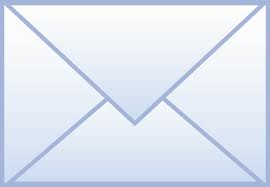 education@pharmacyregulation.orgPlease ensure that the documentation arrives with the GPhC’s Education team on, or before, the submission deadline. The deadline for submission of documentation is normally six or seven weeks in advance of the accreditation event; however, you will be notified of your exact deadline date when we confirm the date of your re/accreditation event.